MUNICÍPIO DE IRATIESTADO DE SANTA CATARINAPROCESSO SELETIVO 003/201827 DE JANEIRO DE 2019INSTRUÇÕESEste Caderno de Questões contém 20 questões, constituídas com cinco opções (A, B, C, D, E) e uma única resposta correta. Em caso de divergência de dados e/ou de defeito no Caderno de Questões, solicite providências ao fiscal de sala.Você receberá o Cartão Resposta, no qual serão transcritas as respostas do Caderno de Questões, com caneta esferográfica de tinta azul ou preta, de acordo com as orientações de preenchimento abaixo: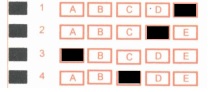 Após o preenchimento do Cartão Resposta com as respostas do Caderno de Questões, o candidato deverá assinar o mesmo.Durante a realização das provas é vedado: a) consultar livros, códigos, manuais, impressos ou quaisquer anotações ou equipamentos eletrônicos; b) a comunicação entre os candidatos; c) ausentar-se da sala sem a companhia de um fiscal; d) a ingestão de alimentos e bebidas, com exceção de água acondicionada em embalagem plástica transparente sem rótulos e/ou etiquetas; e) entregar a prova e o cartão resposta antes de decorrida 45 (quarenta e cinco) minutos do seu início. f) o uso de relógio de qualquer tipo e aparelhos telefônicos, qualquer equipamento elétrico ou eletrônico, bonés, chapéus e porte de qualquer tipo de arma.A interpretação das questões é parte integrante da prova, não sendo permitido aos fiscais de sala auxiliar na interpretação.A saída da sala de prova, com a entrega do Caderno de Questões e Cartão Resposta, somente será permitida depois de transcorrido 45 minutos do início da mesma.Ao concluir a prova e o preenchimento do Cartão Resposta, entregue o Caderno de Questões e o Cartão Resposta ao fiscal de sala. A não entrega de qualquer um dos itens especificados acima, implicará na eliminação do candidato do Processo Seletivo.O tempo de duração total da prova é de uma hora e trinta minutos (1:30) horas, incluído o tempo para preenchimento do Cartão Resposta.O candidato poderá anotar suas respostas no gabarito disponível na última página do caderno de questões para conferir com o gabarito oficial.Os 3 últimos candidatos ao terminarem a prova deverão permanecer juntos em sala para, juntamente com os fiscais de sala assinar a folha ata, o verso dos cartões respostas, o lacre dos envelopes que guardarão os Cartões Resposta e os Cadernos de Questões.A desobediência a qualquer uma das determinações constantes do Edital de Processo Seletivo, do presente Caderno de Questões e de preenchimento do Cartão Resposta, implicará na eliminação do candidato do Processo Seletivo.BOA SORTE.Português01 - ”Os olhos de menina e a boca circulados de brilho.” Em relação à palavra sublinhada na frase anterior:a) Está empregada erroneamente no plural.b) É uma locução adverbial de intensidade.c) A concordância está correta, pois o adjetivo vem posposto aos substantivos.d) Deveria estar empregada no feminino e não no masculino plural.e) Há erro de concordância, pois o adjetivo deveria vir anteposto aos substantivos.02 - Em relação à colocação pronominal:1-A menina nunca lhe mandou bilhetes.2-Após a apresentação, mande-lhe um abraço.3-Viram a ex mandar-lhe uma carta.a) Somente 1 está correta.b) Todas estão corretas.c) Somente 2 está correta.d) Somente 3 está correta.e) Somente 1 e 2 estão corretas.Tirinha para as questões 03 a 05:-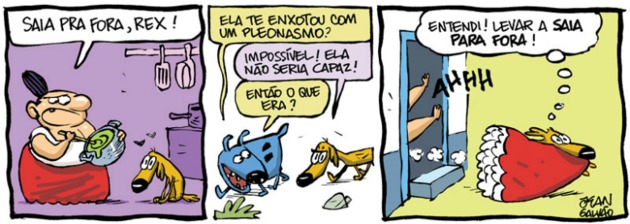 Disponível em: www.todamateria.com.br Acesso:04/01/2019.03 -  Em relação a frase expressa no primeiro quadrinho: a) a mulher usou uma zeugma para expressar a ordem.b) a mulher usou uma figura de pensamento para expressar sua opinião.c) a mulher usou uma onomatopeia para expulsar o cão.d) a mulher usou uma redundância para reforçar a ordem dada ao animal.e) a mulher usou uma exclamação para enxotar o bichinho.04 - “Saia para fora, Rex!” O uso da vírgula está correto em todas as assertivas, exceto em:a) A cebola, a salsa e o pimentão são ótimos para preparar uma boa comida.b) Olha, Fernanda, você poderia me comprar alguns pães.c) Enquanto a professora escrevia, Fábio fazia suas gracinhas.d) O bilhete, Rute o trazia no bolso da calça.e) A chuva veio tão forte, que destruiu todas as flores do jardim.05 - “Ela te enxotou...” Com frequência palavras são grafadas erroneamente em textos e mensagens por apresentarem o mesmo fonema. Aponte a alternativa que utiliza pelo menos uma palavra utilizando incorretamente a letra em destaque:a) caxumba – caixão - bruxab) enxerto – praxe - enxugarc) mexilhão – enxumaçar - roxod) enxame – capixaba - almoxarifadoe) faxina – graxa - desleixoMatemática06 - Em uma caixa há 47 bolinhas, verdes e azuis. Se tivesse mais uma verde teria o dobro do número de bolinhas azuis. Quantas bolinhas azuis tem na caixa.(a) 14.(b) 15.(c) 16.(d) 17.(e) 18.07 -  Um técnico ao configurar o controle de entrada de um edifício por senha constatou que só poderia usar os algarismos 0, 1, 2, 4, 5, 6, 8, 9 e a senha deverá conter 4 algarismos distintos. Quantas senhas podem ser feitas?(a) 1680(b) 460.(c) 360.(d) 1520 e) 840.08 -  Os polinômios  e  .Qual é o produto da forma fatorada desses polinômios.(a)(b) (c) (d) (e)  09 -  Um projetista desenha um triangulo em uma folha na proporção 1:100 e suas medidas perpendiculares medem 12cm e 16cm, esse desenho representa um terreno real e pretende-se cerca-lo com 6 fios de arame. Qual a metragem de arame a ser utilizado em metros?(a) 300m.(b) 50m.(c) 288m.(d) 133m.(e) 212m.10 -  Pretende-se construir uma piscina de forma retangular e que apresente as seguintes medidas 4,5m de largura por 6,8m de comprimento e com uma profundidade que varia de 1,2m a 2,0m. Que volume de água é necessário para encher totalmente essa piscina?(a) 72,24m³.(b) 34,34m³.(c) 63,34m³.(d) 48,96m³.(e) 12,16m³.Conhecimentos EspecíficosDocumento de caráter normativo que define o conjunto orgânico e progressivo de aprendizagens esperadas que todos os estudantes desenvolvam ao longo das etapas e modalidades da Educação Básica.Proposta Curricular Nacional.Diretrizes Curriculares Nacionais da Educação Básica.Plano político Pedagógico.Projeto Político Pedagógico.Base Nacional Comum Curricular.A Educação, conforme a Lei de Diretrizes e Bases da Educação Lei nº 9.394/1996, abrange:Formação que se desenvolve exclusivamente na vida familiar;Educação escolar desenvolvida em instituições de ensino.Processos formativos que se desenvolvem na vida familiar, na convivência humana, no trabalho, nas instituições de ensino e pesquisa, nos movimentos sociais e organizações da sociedade civil e nas manifestações culturais.Desenvolvimento pessoal construído na convivência com a família e as instituições de ensino.Processos formativos desenvolvidos na convivência com manifestações culturais, movimentos sociais e organizações da sociedade civil.O Ensino Fundamental obrigatório iniciando aos 6(seis) anos de idade com duração de 9(nove) anos tem como objetivo a formação básica do cidadão mediante:Fortalecimento dos vínculos de família, dos laços de solidariedade humana e de tolerância recíproca sem que se assenta a vida social.O desenvolvimento da capacidade de aprendizagem tendo em vista a aquisição de conhecimentos  e habilidades e a formação de atitudes e valores.O desenvolvimento da capacidade de aprender, tendo como meios básicos o pleno domínio da  leitura, da escrita e do cálculo.A compreensão do ambiente natural e social, do sistema político, da tecnologia, das artes e dos valores em que se fundamenta a sociedade.Estão corretas as afirmativas:I, II, III e IV.I, III e IV.II, III e IV.II e V.I, II e III.Defende que o desenvolvimento humano se dá em condições de amadurecimento e condições de meio. O professor não deve ficar limitado aos livros, deve abranger atividades práticas que desenvolvam aspectos físicos, psicológicos.David AusubelHenri WallonJean PiagetMaria MontessoriLev VyggotskyHoward Gardner, em sua Teoria das Inteligências Múltiplas, enfatiza a importância da estimulação das habilidades potenciais do aluno, pois o que leva as pessoas a desenvolver capacidades inatas são a educação que recebem e as oportunidades que encontram. Para Garner, existem sete tipos de inteligência:Lógico-matemática, Linguística,, Espacial, Fisíco-cinestésica, Interpesssoal, Intrapessoal e Musical.Interpessoal, Intrapessoal, Lógico-matemática, Corporal, Naturalista, Musical e Linguística, Lógico-matemática, Linguística.Linguística, Espacial, naturalista, Corporal, Interpessoal, intrapessoal e Musical.Linguística, Lógico-matemática, Físico-cinestésica, Naturalista, Existencial, Musical e Interpessoal.Lógico-matemática, Linguística, Existencial, Corporal, Interpessoal e Musical.Segundo a Base Nacional Comum Curricular (BNCC)  a alfabetização das crianças deverá  ocorrer até :Quarto ano do Ensino Fundamental.Terceiro ano do Ensino Fundamental.Quinto ano do Ensino Fundamental.Primeiro ano do Ensino Fundamental.Segundo ano do Ensino Fundamental.As tendências pedagógicas brasileiras foram influenciadas pelo momento cultural e politico da sociedade, por movimentos sociais e filosóficos, trazendo informações pedagógicas importantes para a prática docente. As principais tendências que influenciam a educação brasileira se dividem em duas grandes linhas de pensamento pedagógico:Tendências Tradicionais e Tendências Progressistas.Tendências Liberais e Tendências Histórico- Crítica.Tendências Tecnicistas e Tendências histórico-Crítica.Tendências Tradicionais e Tendências Libertadoras.Tendências Liberais e Tendências Progressistas.Defensor da democracia e a liberdade de pensamento para o desenvolvimento da maturação emocional e intelectual da criança. Destaca a importância  de atividades manuais e criativas no currículo afim de estimular as crianças a experimentar e pensar por si mesmas, elaborar seus próprios conceitos para depois confrontar com o conhecimento sistematizado. Ao professor cabe apresentar os conteúdos escolares na forma de questões ou problemas, incentivando a reflexão, formação de conceitos e iniciativa para mudança.Ovide Decroly.John Dewey.Emile Durkheim.Anisio Teixeira.Lev Vygotsky.Jacques Delors, preocupado com a educação para o século XXI, defende que a prática pedagógica deve preocupar-se em desenvolver quatro aprendizagem fundamentais: aprender  a conhecer, aprender a fazer, aprender a conviver e aprender a ser . Esses quatro pilares sugerem alguns procedimentos didáticos que lhe seja condizente:Envolver o estudante num processo que conduz a resultados, conclusões ou compromissos com a prática.Oferecer um processo de auto-aprendizagem e co-responsabilidade no processo de aprendizagem.Relacionar o tema com a experiência do estudante e de outras pessoas do contexto social.Desenvolver a pedagogia da pergunta.Todas as alternativas estão corretas.A uma criança foi proposto a escrita da palavra SAPATO. Sendo que a mesma, representou a palavra da seguinte forma: S A O. Analisando sua escrita e tendo conhecimento da Teoria da Psicogenese da Língua e Escrita, de Emília Ferreiro, podemos identificar que a criança se encontra na seguinte fase de alfabetização:Silábico-alfabético.Alfabético.Silábico.Pré-silábico.Pré-alfabético.